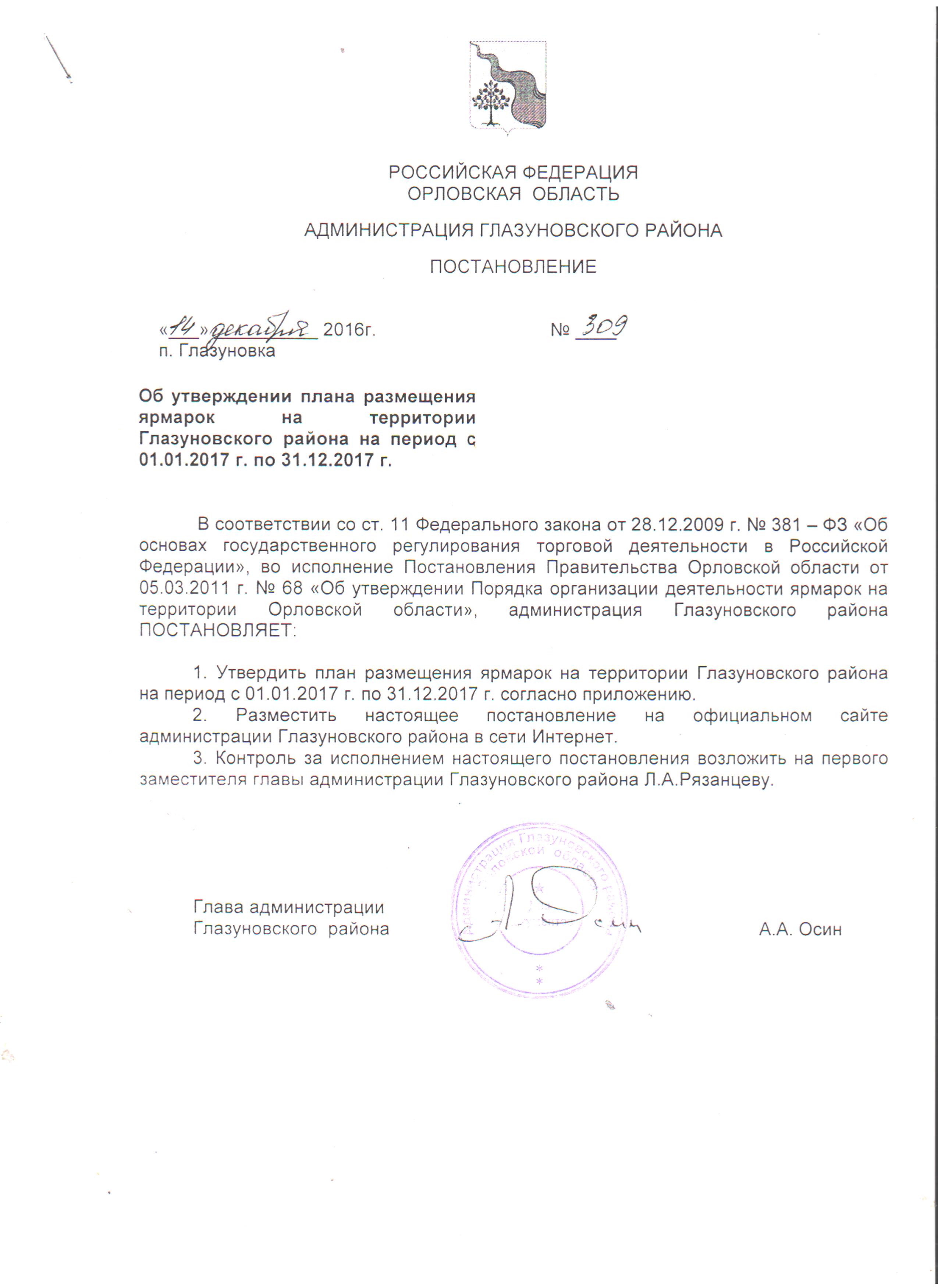 Приложение к постановлению администрации Глазуновского района «Об утверждении плана размещения ярмарок на территории Глазуновского района на период с 01.01.2017 г. по 31.12.2017 г.»План размещения ярмарок на территории Глазуновского района на период с 01.01.2017 г. по 31.12.2017 г.№ п/пВид ярмарки по характеру деятельностиСпециализация ярмарки по классам товаров, реализуемых на ярмаркеМесто расположения ярмарочной площадкиРежим работы ярмарки, в том числе срок (период) проведения ярмаркиОрганизатор ярмаркиАдминистратор ярмарки1.УниверсальнаяУниверсальнаяОрловская область,п. Глазуновка,ул. Ленина, 81с 01.01.2017 г. по 31.12.2017 г.5 дней в неделю; (среда – воскресенье)Администрация Глазуновского районаСЗССППК «Глазуновский»